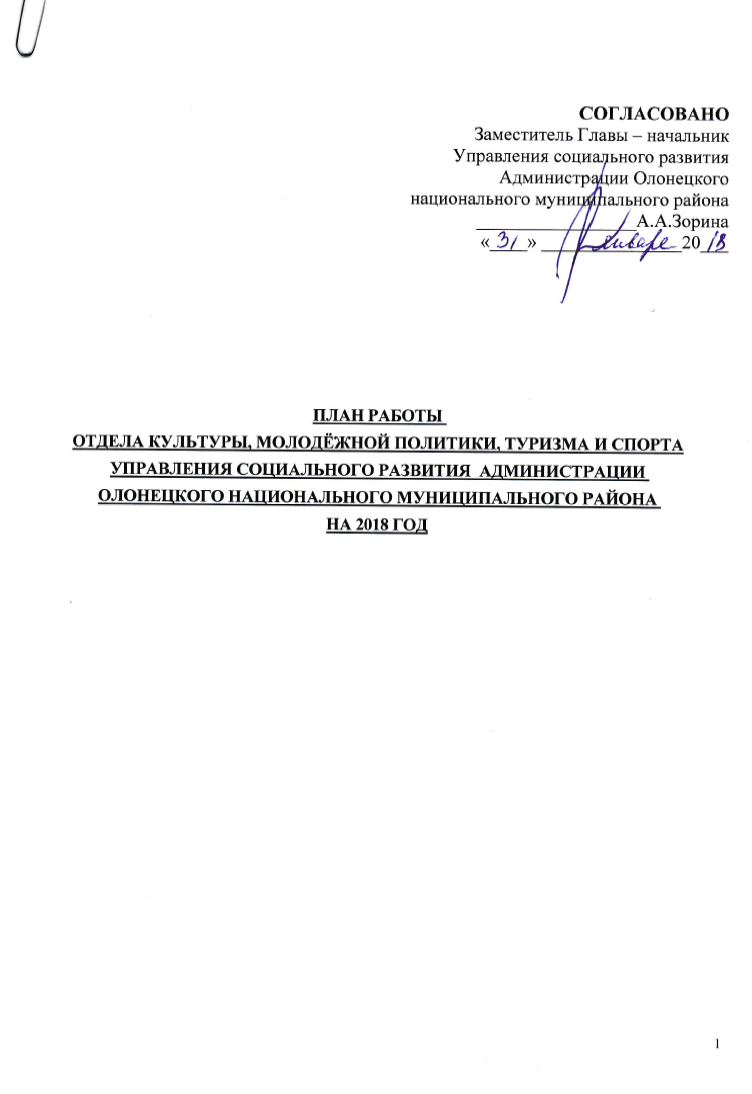 ЦЕЛЬ ДЕЯТЕЛЬНОСТИ ОТДЕЛА КУЛЬТУРЫ, МОЛОДЁЖНОЙ ПОЛИТИКИ, ТУРИЗМА И СПОРТА УПРАВЛЕНИЯ СОЦИАЛЬНОГО РАЗВИТИЯ АДМИНИСТРАЦИИ ОЛОНЕЦКОГО НАЦИОНАЛЬНОГО МУНИЦИПАЛЬНОГО РАЙОНА НА 2018 ГОДКоординация деятельности учреждений культуры, организационное, методическое, информационное обеспечение деятельности в сфере молодёжной политики, туризма и спорта. Сохранение и развитие нематериального культурного наследия через развитие самодеятельного художественного творчества. Создание условий, направленных на развитие и поддержку молодёжи, ее самореализацию в интересах общества и государства, на развитие туризма. ОСНОВНЫЕ ПРИОРИТЕТЫДЕЯТЕЛЬНОСТИ ОТДЕЛА КУЛЬТУРЫ, МОЛОДЁЖНОЙ ПОЛИТИКИ, ТУРИЗМА И СПОРТА УПРАВЛЕНИЯ СОЦИАЛЬНОГО РАЗВИТИЯ АДМИНИСТРАЦИИ ОЛОНЕЦКОГО НАЦИОНАЛЬНОГО МУНИЦИПАЛЬНОГО РАЙОНАРабота отдела культуры, молодёжной политики, туризма и спорта Управления социального развития Администрации Олонецкого национального муниципального района в 2018 году направлена на достижение показателей эффективности в сфере культуры и искусства, утверждённой «Дорожной картой» - « Изменения в отраслях социальной сферы, направленные на повышение эффективности сферы культуры в Олонецком национальном муниципальном  районе  на 2013-2018 годы»Основными приоритетами  деятельности на 2018 год определены:• создание условий для организации досуга и обеспечения жителей Олонецкого национального муниципального района услугами организаций культуры;• сохранение, использование и популяризации объектов культурного наследия (памятников истории и культуры), находящихся в собственности Олонецкого национального муниципального района;• обеспечение условий для развития на территории муниципального района физической культуры и массового спорта, организация проведения официальных физкультурно-оздоровительных и спортивных мероприятий Олонецкого национального муниципального района;• разработка и реализация муниципальных целевых программ в области культуры, молодёжной политики, спорта и туризма;•  подготовка и направление предложений по включению мероприятий в сфере культуры, молодёжной политики, спорта и туризма в федеральные, республиканские, муниципальные целевые программы и участие в их реализации;• заключение договоров и соглашений с поселениями на проведение районных культурно-массовых, спортивных мероприятий и мероприятий по работе с молодёжью, на участие в республиканских, всероссийских и международных мероприятиях;• сбор, анализ и составление статистической отчётности в области культуры, молодёжной политики, спорта и туризма в соответствии с формами, утверждёнными федеральными органами исполнительной власти;• формирование единого календарного плана культурно-массовых, спортивных мероприятий и мероприятий по работе с молодёжью;• информирование жителей Олонецкого национального муниципального района о реализуемых программах, районных, республиканских мероприятиях через СМИ, официальный сайт Администрации Олонецкого национального муниципального района;• взаимодействие с общественными, молодёжными, физкультурно-спортивными организациями и объединениями района в соответствии с Федеральным законом № 82-ФЗ от 19.05.1995 «Об общественных объединениях» и осуществление совместной деятельности на договорной основе;• взаимодействие с общественными организациями, отделом образования, образовательными учреждениями (школы, техникум, учреждения дополнительного образщования) по вопросам формирования активной гражданской позиции, патриотического воспитания молодёжи, поддержки талантливых и одарённых молодых граждан;• формирование представления о Олонецком национальном муниципальном районе, как территории, благоприятной для туризма; развитие туристического потенциала района через расширение спектра услуг, предоставляемых учреждениями культуры района;• организация и осуществление международных связей, использование различных форм международного сотрудничества, в том числе международного обмена коллективами и выставками;• содействие в развитии межнациональных связей в различных областях социальной сферы;• обеспечение участия и сотрудничества Администрации Олонецкого национального муниципального района в деятельности организаций, конференций, форумов по вопросам развития туризма и культуры;• проведение семинаров, конференций, туристских выставок;• взаимодействие со СМИ по освещению состояния туристской деятельности в Олонецком национальном муниципальном районе, создание и ведение реестра туристских ресурсов Олонецкого национального муниципального района; • изучение опыта работы туристского бизнеса в других регионах РФ и развитие туризма в зарубежных странах с целью применения их в своей деятельности.ОРГАНИЗАЦИОННАЯ   РАБОТАМЕРОПРИЯТИЯ, ИМЕЮЩИЕ РЕГИОНАЛЬНОЕ ЗНАЧЕНИЕ, КРУПНЫЕ КУЛЬТУРНЫЕ И ТУРИСТИЧЕСКИЕ МЕРОПРИЯТИЯ, СОБЫТИЯ, ПРИУРОЧЕННЫЕ К ЮБИЛЕЙНЫМ И ИСТОРИЧЕСКИМ ДАТАМ.План физкультурно-спортивных мероприятий Олонецкого национального муниципального района на 2018 годСводная таблица Юбилейных дат КДУ и руководителей5.   КАДРОВОЕ ОБЕСПЕЧЕНИЕ ДЕЯТЕЛЬНОСТИУЧРЕЖДЕНИЙ КУЛЬТУРЫ. Приложение №1 к п. 5 раздела 2 «Организационная работа» Плана работы отдела культуры, молодёжной политики, туризма и спорта Управления социального развития администрации Олонецкого национального муниципального района.План проведения совещаний с руководителями муниципальных учреждений культуры в 2017 годуФЕВРАЛЬСайт учреждения культуры. Соответствие нормативам и требованиям законодательства.Предоставление государственной статистической отчётности за 2016 год.Взаимодействие муниципальных учреждений культуры Олонецкого района (событийный, спортивный календари, государственные праздники), вопросы планирования межпоселенческих и районных праздников.Участие учреждений культуры в подготовке и проведении 97-летия Республики Карелия в Олонце.МАРТОсуществление закупок муниципальными учреждениями культуры в соответствии с Федеральным законом от 5.04 2013 г. № 44-ФЗ «О контрактной системе в сфере закупок товаров, работ, услуг для обеспечения государственных и муниципальных нужд».Об установлении предельного уровня соотношения среднемесячной заработной платы руководителей, их заместителей, главных бухгалтеров и среднемесячной заработной платы работников муниципальных учреждений культуры Олонецкого национального муниципального района.Требования к обеспечению условий доступности для инвалидов учреждений культуры.Участие учреждений культуры в подготовке и проведении 97-летия Республики Карелия в Олонце.АПРЕЛЬНезависимая оценка качества оказания услуг муниципальными учреждениями культуры.Организация и подготовка проведения районного экологического фестиваля «Олония – гусиная столица».Участие учреждений культуры в подготовке и проведении 97-летия Республики Карелия в Олонце.Предоставление отчётности по исполнению Плана мероприятий («дорожной карты») «Изменения в отраслях социальной сферы, направленные на повышение эффективности сферы культуры в Олонецком национальном муниципальном районе на 2013-2018 годы». Целевые показатели (индикаторы) развития сферы культуры и меры, обеспечивающие их достижениеМАЙОрганизация культурно-досуговой работы с детьми и подростками в период школьных каникул.Участие учреждений культуры в подготовке и проведении 97-летия Республики Карелия в Олонце.ИЮНЬУчастие учреждений культуры в подготовке и проведении 97-летия Республики Карелия в Олонце.Подготовка к Международному песенному празднику и празднованию Дня освобождения г. Олонца и Олонецкого района от фашистских захватчиков с. Видлица.ИЮЛЬПодготовка к проведению Международного фольклорного песенного фестиваля «Muuzikkualdo» «Музыкальная волна».Подготовка к проведению Межнационального фестиваля Барсука «Мягрю – барсук, ёги – река, живут карелы здесь века».АВГУСТПодготовка муниципальных учреждений культуры к работе в осенне-зимний период.Предоставление отчётности по исполнению Плана мероприятий («дорожной карты») «Изменения в отраслях социальной сферы, направленные на повышение эффективности сферы культуры в Олонецком национальном муниципальном районе на 2013-2018 годы». Целевые показатели (индикаторы) развития сферы культуры и меры, обеспечивающие их достижениеПодготовка к проведению Фестиваля карельской литературы им. В. Брендоева «Здесь Родины моей начало».СЕНТЯБРЬНезависимая оценка качества оказания услуг муниципальными учреждениями культуры.Подготовка муниципальных учреждений культуры к работе в осенне-зимний период.Подведение итогов работы в летний период. Организация культурно-досуговой работы с детьми и подростками в период школьных каникул.ОКТЯБРЬ Оборудование объектов социальной сферы современными системами противопожарной защиты.Предоставление отчётности по исполнению Плана мероприятий («дорожной карты») «Изменения в отраслях социальной сферы, направленные на повышение эффективности сферы культуры в Олонецком национальном муниципальном районе на 2013-2018 годы». Целевые показатели (индикаторы) развития сферы культуры и меры, обеспечивающие их достижение.Подготовка к проведению XVII Зимнего фестиваля «Олонецкие игры Дедов Морозов».НОЯБРЬНезависимая оценка качества оказания услуг муниципальными учреждениями культуры.Подготовка к проведению XVII Зимнего фестиваля «Олонецкие игры Дедов Морозов».Результаты по проведению работы по подготовке и актов и паспортов доступности муниципальных учреждений культуры. Размещение паспортов доступности на сайтах муниципальных учреждений культуры.ДЕКАБРЬО мерах по обеспечению комплексной безопасности культурно-досуговых учреждений Олонецкого национального муниципального района во время проведения новогодних, рождественских праздников.Подведение итогов работы в 2017 году. Планирование работы на 2018 год. Формирование событийного календаря на 2018 год.№Мероприятия.Срок исполнения1Работа по выполнению распоряжений и постановлений администрации района, районного Совета депутатов, Министерства культуры Республики Карелия, Министерства национальной и региональной политики, Министерства по делам молодёжи, физической культуре и спорту Республики Карелия, и других министерств и ведомств.в течение года2Работа с письмами и обращениями гражданв течение года3Подготовка и утверждение  муниципальных заданий, согласование ПФХД подведомственных учреждений.декабрь – январь 4Контроль выполнения муниципального задания подведомственных учрежденийежеквартально5Организация и проведение:- совещаний руководителей подведомственных учреждений,- заседаний Общественного Совета по культуре при администрации Олонецкого национального муниципального района,- заседаний Общественного Совета по взаимодействию с общественными и религиозными объединениями,- заседаний Общественного Совета по спорту при администрации Олонецкого национального муниципального района.ежемесячно 2 раза в год2 раза в год2 раза в год6Подготовка, оформление и  сдача государственных статистических отчётов по итогам работы за  годянварь 7Осуществление контроля по подготовке муниципальных учреждений культуры к работе в осенне-зимний периодавгуст – сентябрь 8Организация культурно-досуговой работы с детьми и подростками в период школьных каникулпо отдельному плану9Осуществление контроля за соблюдением трудового законодательства и иных нормативно-правовых актов, содержащих нормы трудового права.в течение года10Контроль за соблюдением внутреннего трудового распорядка и режима работы подведомственных учрежденийв течение года11Осуществление контроля за организацией и проведением  государственных и республиканских праздников в муниципальных учреждениях культуры, согласно Плана работы.в течение года12Осуществление контроля за реализацией  муниципальных программ:- «Развитие физической культуры, спорта и повышение эффективности реализации молодёжной политики на территории Олонецкого национального муниципального района на 2018-2020 годы»,- «Профилактика правонарушений и преступлений в Олонецком национальном муниципальном районе на 2015 - 2019 годы»,- «Развитие туризма в Олонецком национальном муниципальном районе на период 2018- 2020 годы»,- «Развитие культуры на территории Олонецкого национального муниципального района» на период 2018- 2020 годы,в течение года13Разработка и утверждение муниципальных программ:- «Развитие физической культуры, спорта и повышение эффективности реализации молодёжной политики на территории Олонецкого национального муниципального района  на период 2018- 2020 годы»,- «Развитие культуры на территории Олонецкого национального муниципального района» на период 2018- 2020 годы,- «Развитие туризма в Олонецком национальном муниципальном районе» на период 2018- 2020 годы.январь14Оказание организационной, методической, консультационной помощи Молодёжному Совету при Совете Олонецкого национального муниципального района и учреждениям, ведущим работу с подростками и молодёжью на территории Олонецкого национального муниципального района. Постоянно, в течение года15Освещение деятельности муниципальных учреждений культуры на Интернет – сайтах, в СМИ.Постоянно, в течение года16Обеспечение межведомственного взаимодействия по вопросам патриотического воспитания и профилактической работы.Постоянно, в течение года17Оказание методической помощи детским, молодёжным общественным организациям и объединениям:- местного отделения Всероссийского детско-юношеского военно-патриотического общественного движения «ЮНАРМИЯ» Олонецкого национального муниципального района Республики Карелия.Постоянно, в течение года18Контроль согласования и деятельности поисковых отрядов в период проведения поисковых работ на территории Олонецкого национального муниципального района.Период проведения поисковых работ, апрель – ноябрь 2018 года19Участие в республиканских, районных конференциях, семинарах.в течение года20Организация работы  по воинским захоронениям и объектам культурного наследия (памятников истории и культуры) на территории  Олонецкого национального муниципального района.в течение  годаДатаМероприятиеМесто проведенияОрганизаторы, ответственные за подготовкуЯнварьЯнварьЯнварьЯнварь1-8Новогодние и рождественские мероприятияУчреждения районаАдминистрация Олонецкого национального муниципального района, Администрации сельских поселений Олонецкого района.27-28Региональный фестиваль-конкурс «Танцевальный Олимп»МБОУ ДО«ЦДО»МБУ «ЦТиД»МБОУ ДО «ЦДО»ФевральФевральФевральФевраль17-18 XXV Открытое Первенство Республики Карелия по картингу  «Кольцо Олонии - 25»г. ОлонецМБОУ ДО «ЦДО»Администрация Олонецкого национального муниципального18МасленицаУчреждения районаАдминистрация Олонецкого национального муниципального района, Администрации сельских поселений.21День родного языкаМКУ «Олонецкая ЦБС»МКУ «Олонецкая ЦБС»Администрация Олонецкого национального муниципального района 22Торжественные мероприятия, посвящённые Дню защитника Отечества.Учреждения районаАдминистрация Олонецкого национального муниципального района, Администрации сельских поселений МартМартМартМарт7Торжественные мероприятия, посвящённые Международному женскому днюУчреждения районаАдминистрация Олонецкого национального муниципального района, Администрации сельских поселений Олонецкого района.10-11Муниципальный этап межрегионального фестиваля «Эстафета культур»МБОУ ДО«ЦДО»МБУ «ЦТиД»МБУ «ЦТиД» МБОУ ДО «ЦДО»Администрация Олонецкого национального муниципального района. Администрации сельских поселенийАпрельАпрельАпрельАпрель1Межрайонный фестиваль вокальных коллективов сельских поселений «Округа милая моя» д. КоткозероМБУ «Коткозерский СДК»КРОО «Живая деревня»18XVII Республиканский детский конкурс чтецов на карельском языке «On hengis kieli tuattoloin - Он жив, язык родителей»Олонецкая детская библиотекаМКУ «Олонецкая ЦБС»18Районный детский конкурс рисунков «Здесь родины моей начало»Олонецкая детская библиотекаМКУ «Олонецкая ЦБС»20Социально-культурная акция «Библионочь – 2018»Олонецкая национальная библиотекаМКУ «Олонецкая ЦБС»20«Библиосумерки – 2018»Олонецкая детская библиотекаМКУ «Олонецкая ЦБС»27Межрайонный конкурс «Танцевальный марафон»п. ИльинскийАдминистрация Ильинского сельского поселенияМБУ КСК «Алавойне»МайМайМайМай1Торжественные мероприятия, посвящённые Празднику Весны и трудаУчреждения районаАдминистрация Олонецкого национального муниципального района, Администрации сельских поселений.1-9Всероссийская акция «Георгиевская ленточка» «Я помню! Я горжусь!»г. Олонец,поселения района.Администрация Олонецкого национального муниципального района, Администрации сельских поселений.05-06Экологический фестиваль «Олония – гусиная столица»г. Олонец,МБУ «Олонецкий ЦТиД» Администрация Олонецкого национального муниципального района06Праздник на воде «Гонки на Олонке», в рамках Экологического фестиваля «Олония – гусиная столица»г. ОлонецАдминистрация Олонецкого национального муниципального района07Районный фестиваль военной лирической песнис. ВидлицаМБУ «Видлицкий КСЦ «ФИЕСТА»09Торжественные мероприятия, посвящённые празднованию 73 – ой годовщины Победы в Великой Отечественной войне 1941 – 1945 гг.г. Олонец,поселения района.Администрация Олонецкого национального муниципального района, Администрации сельских поселений Олонецкого района.18Культурно-просветительская акция «Ночь музеев»МБУ «Олонецкий национальный музей»МБУ «Олонецкий национальный музей»Администрация Олонецкого национального муниципального района27«Мы ищем таланты – Myö ečim nerod», районный конкурс карельской самодеятельности, посвящёный Дню карелов – людиковс. МихайловскоеМБУ «Михайловский СДК»28-03XXII международный трофи-рейд «Ладога»с.Видлицап.КовераАдминистрации сельских поселенийИюньИюньИюньИюнь1Праздничные мероприятия, посвящённые Международному Дню защиты детей г. Олонец,поселения района.Администрация Олонецкого национального муниципального района, Администрации сельских поселений Олонецкого района.8Праздничные мероприятия, посвящённые Дню Республики Карелия г. Олонец,поселения района.Администрация Олонецкого национального муниципального района, Администрации сельских поселений Олонецкого района.12День п. Ильинскийп.ИльинскийМБУ КСК «Алавойне»12Торжественные мероприятия, посвящённые Дню Россииг. Олонец,поселения района.Администрация Олонецкого национального муниципального района, Администрации сельских поселений Олонецкого района.22Памятные мероприятия, посвящённые Дню памяти и скорби, 77 годовщина начала Великой Отечественной Войны. г. Олонец,поселения района.Администрация Олонецкого национального муниципального района, Администрации сельских поселений Олонецкого района.23День освобождения  г. Олонца и Олонецкого района от фашистских захватчиков г.ОлонецАдминистрация Олонецкого национального муниципального района27День молодёжи Россииг. Олонец,поселения района.Администрация Олонецкого национального муниципального района, Администрации сельских поселений Олонецкого района.ИюльИюльИюльИюль8Мероприятия, посвящённые Дню семьи, любви и верностиг. Олонец,поселения района.Администрация Олонецкого национального муниципального района, Администрации сельских поселений Олонецкого района.12«Петровские гуляния» Петров день в д. Коткозерод. КоткозероАдминистрация Коткозерского сельского поселения.16Петров день в д. Большие Горыд. Большие ГорыАдминистрация Видлицкого сельского21День села Михайловское «Казанская»с. МихайловскоеАдминистрация Михайловского сельского поселения.21-223-й Межнациональный фестиваль Барсука «Мягрю – барсук, ёги – река, живут карелы здесь века»д. МегрегаАдминистрация Мегрегского сельского поселения Олонецкого района;Местная общественная организация территориального общественного самоуправления  «Мегрегские карелы» АвгустАвгустАвгустАвгуст2Деревенский праздник«Ильин день в Большой Сельге»д. Большая СельгаАдминистрация Куйтежского сельского поселения.3-5Международный фольклорный песенный фестиваль«Muuzikkualdo» «Музыкальная волна»г. ОлонецМБУ «Олонецкий ЦТиД»3-5Туристский спортивно-культурный праздник «Семиозерье». Олимпийские игры на болотед. ТенгусельгаАдминистрация Олонецкого национального муниципального района22Торжественные мероприятия, посвященные Дню государственного флага РФУчреждения        районаАдминистрация Олонецкого национального муниципального района, Администрации сельских поселений Олонецкого района.25Молочный фестиваль 2018«Heinlehmai»Фестиваль скульптур из сена «Гости из сеновала».г. ОлонецАдминистрация Олонецкого национального муниципального района МБУ «Олонецкий ЦТиД»СентябрьСентябрьСентябрьСентябрь1Праздничные мероприятия, посвящённые Дню знанийг. Олонец,поселения района.Администрация Олонецкого национального муниципального района, Администрации сельских поселений Олонецкого района.9XVIII Республиканский фестиваль карельской литературы им. В. Брендоева «Täs sуnnуinrannan minun algu – Здесь родины моей начало»г. ОлонецМКУ «Олонецкая ЦБС», КРОО «Олонецкие карелы»29Фестиваль духовной музыки «Тебе поем» (в рамках празднования Дня рождения города Олонца)г. ОлонецМБУ «Олонецкий ЦТиД»,КРОО «Олонецкие карелы»ОктябрьОктябрьОктябрьОктябрь20-21Этнофестиваль «Праздник в городе»(«Kegri  Linnas»)г. ОлонецАдминистрация Олонецкого национального муниципального района,Учреждения города и районаНоябрьНоябрьНоябрьНоябрь4Карельский праздник «Кёгри – Ряженый»с. МихайловскоеАдминистрация Михайловского сельского поселения.4Памятные мероприятия, посвящённые Дню народного единстваг. Олонец,поселения района.Администрация Олонецкого национального муниципального района, Администрации сельских поселений Олонецкого района.ДекабрьДекабрьДекабрьДекабрь01-02День рождения Карельского морозца Паккайне.Зимний фестиваль  «Морозные игры» (Pakkaskižat)г. ОлонецАдминистрация Олонецкого национального муниципального района,Учреждения города и района12Торжественные  мероприятия, посвящённые Дню Конституции Российской Федерацииг. Олонец,поселения района.Администрация Олонецкого национального муниципального района, Администрации сельских поселений.СрокиМероприятияМероприятияОтветственныеЯнварьЯнварьЯнварьЯнварь4Первенство МКОУ ДО «Олонецкая ДЮСШ» по мини-футболуПервенство МКОУ ДО «Олонецкая ДЮСШ» по мини-футболуАдминистрация ОНМР МКОУ ДО «Олонецкая ДЮСШ»5-6Районный турнир по теннису «Рождественский кубок»  Районный турнир по теннису «Рождественский кубок»  Администрация ОНМР МКОУ ДО «Олонецкая ДЮСШ»7Рождественский турнир по волейболуРождественский турнир по волейболуАдминистрация ОНМР МКОУ ДО «Олонецкая ДЮСШ»8Новогодний турнир «Олонецкая шайба»Новогодний турнир «Олонецкая шайба»Администрация ОНМР МКОУ ДО «Олонецкая ДЮСШ»18Всероссийский День снегаВсероссийский День снегаАдминистрация ОНМР МКОУ ДО «Олонецкая ДЮСШ»27Турнир по настольному теннису памяти Александра СинцоваТурнир по настольному теннису памяти Александра СинцоваАдминистрация ОНМР МКОУ ДО «Олонецкая ДЮСШ»ФевральФевральФевральФевраль34-я районная зимняя Спартакиада пенсионеров – ветеранов спорта4-я районная зимняя Спартакиада пенсионеров – ветеранов спортаАдминистрация ОНМРМКОУ ДО «Олонецкая ДЮСШ» АУ «Редакция газеты «Олония»9Спортивный вечер «Итоги года»Спортивный вечер «Итоги года»Администрация ОНМРМКОУ ДО «Олонецкая ДЮСШ» АУ «Редакция газеты «Олония»10Лыжный праздник на призы газеты «Олония» в рамках Всероссийских соревнований «Лыжня России-2017»Лыжный праздник на призы газеты «Олония» в рамках Всероссийских соревнований «Лыжня России-2017»Администрация ОНМРМКОУ ДО «Олонецкая ДЮСШ» АУ «Редакция газеты «Олония»16-18Участие команды Олонецкого национального муниципального района в 49-м Народном лыжном празднике Республики Карелия (Петрозаводск) в рамках Комплексных спортивно-массовых мероприятий Республики Карелия на 2018 годУчастие команды Олонецкого национального муниципального района в 49-м Народном лыжном празднике Республики Карелия (Петрозаводск) в рамках Комплексных спортивно-массовых мероприятий Республики Карелия на 2018 годАдминистрация ОНМРМКОУ ДО «Олонецкая ДЮСШ» АУ «Редакция газеты «Олония»17Районный фестиваль «Папа, мама, я - спортивная семья»Районный фестиваль «Папа, мама, я - спортивная семья»Администрация ОНМРМКОУ ДО «Олонецкая ДЮСШ» АУ «Редакция газеты «Олония»17-18XXV Открытое Первенство Республики Карелия по картингу  «Кольцо Олонии - 25»XXV Открытое Первенство Республики Карелия по картингу  «Кольцо Олонии - 25»Администрация ОНМРМКОУ ДО «Олонецкая ДЮСШ» АУ «Редакция газеты «Олония»23-25Участие команды Олонецкого национального муниципального района в Фестивале семейных команд «Мы выбираем ГТО!» (г. Петрозаводск) в рамках Комплексных спортивно-массовых мероприятий Республики Карелия на 2018 годУчастие команды Олонецкого национального муниципального района в Фестивале семейных команд «Мы выбираем ГТО!» (г. Петрозаводск) в рамках Комплексных спортивно-массовых мероприятий Республики Карелия на 2018 годАдминистрация ОНМРМКОУ ДО «Олонецкая ДЮСШ» АУ «Редакция газеты «Олония»23Турнир по настольному теннису среди мужчин, посвященный Дню Защитника ОтечестваТурнир по настольному теннису среди мужчин, посвященный Дню Защитника ОтечестваАдминистрация ОНМРМКОУ ДО «Олонецкая ДЮСШ» АУ «Редакция газеты «Олония»23Первенство района по баскетболу среди юношей, посвящённое Дню защитника ОтечестваПервенство района по баскетболу среди юношей, посвящённое Дню защитника ОтечестваАдминистрация ОНМРМКОУ ДО «Олонецкая ДЮСШ» АУ «Редакция газеты «Олония»24Турнир по шахматам, посвящённый 23 февраляТурнир по шахматам, посвящённый 23 февраляАдминистрация ОНМРМКОУ ДО «Олонецкая ДЮСШ» АУ «Редакция газеты «Олония»25Весёлые старты «Дедушки и внуки»Весёлые старты «Дедушки и внуки»Администрация ОНМРМКОУ ДО «Олонецкая ДЮСШ» АУ «Редакция газеты «Олония»каждый четвергРабота Центра тестирования ГТО по приему нормативов среди школьников и взрослого населения Работа Центра тестирования ГТО по приему нормативов среди школьников и взрослого населения Администрация ОНМРМКОУ ДО «Олонецкая ДЮСШ» АУ «Редакция газеты «Олония»МартМартМартМарт8Турнир по настольному теннису, посвященный Международному женскому днюТурнир по настольному теннису, посвященный Международному женскому днюАдминистрация ОНМРМКОУ ДО «Олонецкая ДЮСШ»10Личное первенство по кроссминтону на снегуЛичное первенство по кроссминтону на снегуАдминистрация ОНМРМКОУ ДО «Олонецкая ДЮСШ»мартПринятие нормативов ВФСК «ГТО» I-II ступениПринятие нормативов ВФСК «ГТО» I-II ступениАдминистрация ОНМРМКОУ ДО «Олонецкая ДЮСШ»каждый четвергРабота Центра тестирования ГТО по приему нормативов среди школьников и взрослого населения Работа Центра тестирования ГТО по приему нормативов среди школьников и взрослого населения Администрация ОНМРМКОУ ДО «Олонецкая ДЮСШ»АпрельАпрельАпрельАпрель6Спортивный праздник, посвящённый Международному дню спорта на благо развития и мираСпортивный праздник, посвящённый Международному дню спорта на благо развития и мираАдминистрация ОНМРМКОУ ДО «Олонецкая ДЮСШ»22Турнир по шахматам памяти Алексея ОсиповаТурнир по шахматам памяти Алексея ОсиповаАдминистрация ОНМРМКОУ ДО «Олонецкая ДЮСШ»19Первенство по бадминтону среди школьниковПервенство по бадминтону среди школьниковАдминистрация ОНМРМКОУ ДО «Олонецкая ДЮСШ»каждый четвергРабота Центра тестирования ГТО по приему нормативов среди школьников и взрослого населения Работа Центра тестирования ГТО по приему нормативов среди школьников и взрослого населения Администрация ОНМРМКОУ ДО «Олонецкая ДЮСШ»Май Май Май Май 5XVI Открытый «Гусиный турнир» по бадминтону XVI Открытый «Гусиный турнир» по бадминтону Администрация ОНМРМКОУ ДО «Олонецкая ДЮСШ»5Спортивный праздник на Кубок «Золотой Гусь»Спортивный праздник на Кубок «Золотой Гусь»Администрация ОНМРМКОУ ДО «Олонецкая ДЮСШ»6Водный праздник «Гонки на Олонке»Водный праздник «Гонки на Олонке»Администрация ОНМРМКОУ ДО «Олонецкая ДЮСШ»8Открытие футбольного сезонаОткрытие футбольного сезонаАдминистрация ОНМРМКОУ ДО «Олонецкая ДЮСШ»9Легкоатлетический пробег Самбатукса-Олонец, посвящённый Дню ПобедыЛегкоатлетический пробег Самбатукса-Олонец, посвящённый Дню ПобедыАдминистрация ОНМРМКОУ ДО «Олонецкая ДЮСШ»12Районное первенство по народной игре «кююккя» среди школьниковРайонное первенство по народной игре «кююккя» среди школьниковАдминистрация ОНМРМКОУ ДО «Олонецкая ДЮСШ»18-20Участие команды Олонецкого национального муниципального района в соревнованиях по футболу на призы клуба «Кожаный мяч» (Петрозаводск) в рамках Комплексных спортивно-массовых мероприятий Республики Карелия на 2018 годУчастие команды Олонецкого национального муниципального района в соревнованиях по футболу на призы клуба «Кожаный мяч» (Петрозаводск) в рамках Комплексных спортивно-массовых мероприятий Республики Карелия на 2018 годАдминистрация ОНМРМКОУ ДО «Олонецкая ДЮСШ»18Спортивный праздник силовых структур памяти первого начальника олонецкой милиции Фёдора Морякова Спортивный праздник силовых структур памяти первого начальника олонецкой милиции Фёдора Морякова Администрация ОНМРМКОУ ДО «Олонецкая ДЮСШ»каждый четвергРабота Центра тестирования ГТО по приему нормативов среди школьников и взрослого населения Работа Центра тестирования ГТО по приему нормативов среди школьников и взрослого населения Администрация ОНМРМКОУ ДО «Олонецкая ДЮСШ»Июнь Июнь Июнь Июнь 1-2Участие команды Олонецкого национального муниципального района в Фестивале «Карельские городки» (г. Петрозаводск, стадион «Спартак») в рамках Комплексных спортивно-массовых мероприятий Республики Карелия на 2018 годУчастие команды Олонецкого национального муниципального района в Фестивале «Карельские городки» (г. Петрозаводск, стадион «Спартак») в рамках Комплексных спортивно-массовых мероприятий Республики Карелия на 2018 годАдминистрация ОНМРМКОУ ДО «Олонецкая ДЮСШ»Видлицкое сельское поселение (по согласованию)15-17Участие команды Олонецкого национального муниципального района в Фестивале спортивных игр «Онежские старты» (Петрозаводск) в рамках Комплексных спортивно-массовых мероприятий Республики Карелия на 2018 годУчастие команды Олонецкого национального муниципального района в Фестивале спортивных игр «Онежские старты» (Петрозаводск) в рамках Комплексных спортивно-массовых мероприятий Республики Карелия на 2018 годАдминистрация ОНМРМКОУ ДО «Олонецкая ДЮСШ»Видлицкое сельское поселение (по согласованию)21-22Участие команды Олонецкого национального муниципального района в Летнем фестивале Всероссийского физкультурно-оздоровительного комплекса «Готов к труду и обороне» (ГТО) среди обучающихся образовательных организаций (Петрозаводск) в рамках Комплексных спортивно-массовых мероприятий Республики Карелия на 2018 годУчастие команды Олонецкого национального муниципального района в Летнем фестивале Всероссийского физкультурно-оздоровительного комплекса «Готов к труду и обороне» (ГТО) среди обучающихся образовательных организаций (Петрозаводск) в рамках Комплексных спортивно-массовых мероприятий Республики Карелия на 2018 годАдминистрация ОНМРМКОУ ДО «Олонецкая ДЮСШ»Видлицкое сельское поселение (по согласованию)23Фестиваль спортивных игр, посвящённый Международному Олимпийскому днюФестиваль спортивных игр, посвящённый Международному Олимпийскому днюАдминистрация ОНМРМКОУ ДО «Олонецкая ДЮСШ»Видлицкое сельское поселение (по согласованию)23Открытый турнир по пляжному волейболуОткрытый турнир по пляжному волейболуАдминистрация ОНМРМКОУ ДО «Олонецкая ДЮСШ»Видлицкое сельское поселение (по согласованию)каждый четвергРабота Центра тестирования ГТО по приему нормативов среди школьников и взрослого населения Работа Центра тестирования ГТО по приему нормативов среди школьников и взрослого населения ИюльИюльИюльИюль20Турнир по шахматам, посвящённый Международному дню шахматТурнир по шахматам, посвящённый Международному дню шахматАдминистрация ОНМР, МКОУ ДО «Олонецкая ДЮСШ»АвгустАвгустАвгустАвгуст3-5Спортивно-туристский праздник «Семиозерье»Спортивно-туристский праздник «Семиозерье»Администрация ОНМРМКОУ ДО «Олонецкая ДЮСШ»11Спортивный праздник, посвящённый Дню физкультурника. Спортивный праздник, посвящённый Дню физкультурника. Администрация ОНМРМКОУ ДО «Олонецкая ДЮСШ»каждый четвергРабота Центра тестирования ГТО по приему нормативов среди школьников и взрослого населения Работа Центра тестирования ГТО по приему нормативов среди школьников и взрослого населения Администрация ОНМРМКОУ ДО «Олонецкая ДЮСШ»СентябрьСентябрьСентябрьСентябрь1Велофестиваль «Олонецкий велобум»Велофестиваль «Олонецкий велобум»Администрация ОНМРМКОУ ДО «Олонецкая ДЮСШ»21Спортивный праздник педагогов районаСпортивный праздник педагогов районаАдминистрация ОНМРМКОУ ДО «Олонецкая ДЮСШ»22Районный спортивный праздник семейных команд «Игру – в семью!»Районный спортивный праздник семейных команд «Игру – в семью!»Администрация ОНМРМКОУ ДО «Олонецкая ДЮСШ»25-27Соревнования по парковому ориентированию и технике пешеходного туризма, посвященные Всемирному Дню туризма.Соревнования по парковому ориентированию и технике пешеходного туризма, посвященные Всемирному Дню туризма.Администрация ОНМРМКОУ ДО «Олонецкая ДЮСШ»29Спортивный праздник, посвящённый Дню рождения ОлонцаСпортивный праздник, посвящённый Дню рождения ОлонцаАдминистрация ОНМРМКОУ ДО «Олонецкая ДЮСШ»30Открытый турнир «Три в одном», посвящённый Дню пожилого человекаОткрытый турнир «Три в одном», посвящённый Дню пожилого человекаАдминистрация ОНМРМКОУ ДО «Олонецкая ДЮСШ»каждый четвергРабота Центра тестирования ГТО по приёму нормативов среди школьников и взрослого населения Работа Центра тестирования ГТО по приёму нормативов среди школьников и взрослого населения Администрация ОНМРМКОУ ДО «Олонецкая ДЮСШ»ОктябрьОктябрьОктябрьОктябрь5-6Участие команды Олонецкого национального муниципального района в Республиканском легкоатлетическом кроссе памяти А.Ф. Кивекяса (Петрозаводск) в рамках Комплексных спортивно-массовых мероприятий Республики Карелия на 2018 годУчастие команды Олонецкого национального муниципального района в Республиканском легкоатлетическом кроссе памяти А.Ф. Кивекяса (Петрозаводск) в рамках Комплексных спортивно-массовых мероприятий Республики Карелия на 2018 годАдминистрация ОНМРМКОУ ДО «Олонецкая ДЮСШ»20Турнир по настольному теннису «Открытие сезона»Турнир по настольному теннису «Открытие сезона»Администрация ОНМРМКОУ ДО «Олонецкая ДЮСШ»каждый четвергРабота Центра тестирования ГТО по приему нормативов среди школьников и взрослого населения Работа Центра тестирования ГТО по приему нормативов среди школьников и взрослого населения Администрация ОНМРМКОУ ДО «Олонецкая ДЮСШ»НоябрьНоябрьНоябрьНоябрь2-42-4Участие команды Олонецкого национального муниципального района в Республиканском фестивале мини-баскетбола, памяти В.Б. Гольдштейна (Петрозаводск) в рамках Комплексных спортивно-массовых мероприятий Республики Карелия на 2018 годАдминистрация ОНМР, МКОУ ДО «Олонецкая ДЮСШ»1717Открытый турнир по баскетболуАдминистрация ОНМР, МКОУ ДО «Олонецкая ДЮСШ»2424Открытый турнир по бадминтону «Вся Карелия»Администрация ОНМР, МКОУ ДО «Олонецкая ДЮСШ»27-3027-30Районное первенство по русской лапте среди младших школьников на Кубок ПаккайнеАдминистрация ОНМР, МКОУ ДО «Олонецкая ДЮСШ»каждый четвергкаждый четвергРабота Центра тестирования ГТО по приему нормативов среди школьников и взрослого населения Администрация ОНМР, МКОУ ДО «Олонецкая ДЮСШ»ДекабрьДекабрьДекабрьДекабрь11Соревнования по хоккею, посвящённые Всемирному Дню хоккеяАдминистрация ОНМР, МКОУ ДО «Олонецкая ДЮСШ», МБУ «КЦСОН»88Районные соревнования по футболу, среди школьных команд посвящённые Международному Дню футболаАдминистрация ОНМР, МКОУ ДО «Олонецкая ДЮСШ», МБУ «КЦСОН»88VI Районный спортивный праздник «Спорт для всех!» для семей, имеющих детей с ограниченными возможностями здоровьяАдминистрация ОНМР, МКОУ ДО «Олонецкая ДЮСШ», МБУ «КЦСОН»11-1311-136-й межрегиональный турнир по боксу и рукопашному бою, посвящённый Дню рождения клуба «Боец»Администрация ОНМР, МКОУ ДО «Олонецкая ДЮСШ», МБУ «КЦСОН»2222Районные командно-семейные соревнования «Новогодний калейдоскоп»Администрация ОНМР, МКОУ ДО «Олонецкая ДЮСШ», МБУ «КЦСОН»2929Первенство района по настольному теннису «Новогодний турнир»Администрация ОНМР, МКОУ ДО «Олонецкая ДЮСШ», МБУ «КЦСОН»каждый четвергкаждый четвергРабота Центра тестирования ГТО по приему нормативов среди школьников и взрослого населения В течение 2018 годаВ течение 2018 годаВ течение 2018 годаВ течение 2018 годав течение годав течение годаУчастие во Всероссийских акциях «Моя спортивная школа», «Зарядка с чемпионом», «Я выбираю спорт!», «День снега», «День бега».Администрация ОНМР, администрации поселений (по согласованию),образовательные учреждениятрудовые коллективы районав течение годав течение годаУчастие в зимних и летних фестивалях Всероссийского физкультурно-спортивного комплекса «Готов к труду и обороне» (ГТО)Администрация ОНМР, администрации поселений (по согласованию),образовательные учреждениятрудовые коллективы района№Дата(число, месяц)Название кол-ва/ФИО Юбиляра 120 января 2018 годПуллинен Мария Владимировна, руководитель МБУ «Олонецкий центр творчества и досуга» (30 лет)218 февраля 2018 годОбразцовая студия театр-песни «УРА» (10 лет)руководитель Гурова Вера Викторовна, МБУ «Олонецкий центр творчества и досуга»323 февраля2018Кириллова Людмила Алексеевна, 55 лет, руководитель шоу группы танца «Мы»408 марта2018 годВокальная группа «Ихалмо» (25 лет), с.Видлица530 марта  2018«Вечер в кругу друзей» - мероприятие, посвящённое 60-летию создания Олонецкого музея 6Март 2018Инструментальный ансамбль «Сойтоят» (30 лет)руководитель Рышкин Николай  Викторович, МБУ «Олонецкий центр творчества и досуга»709 сентября2018 годГабукова Татьяна Анатольевна (60 лет), директор МБУ «Михайловский СДК» 818 сентября 2018 годЕвстратова Наталья Геннадьевна (50 лет),заведующая Олонецкой детской библиотекой 9ноябрь 2018 годаХор «Киуруйне» (45 лет), руководитель Калачева Елена Владимировна (ТУКСА)1020 ноября 2018 годВечер - встреча «В стране чудесного детства!»Олонецкая детская библиотека (МКУ «Олонецкая централизованная библиотечная система») – 70 лет11Июнь 2018Мужской народный хор «Тервех, бриха!» (15 лет),руководитель Рышкин Николай  Викторович МБУ «Олонецкий центр творчества и досуга»№МероприятиеСроки1Согласование и утверждение штатных расписаний подведомственных учреждений на 2018 годПо мере необходимости2Подготовка документов на награждение работников муниципальных учреждений культуры Почётными грамотами, благодарственными письмами Администрации Олонецкого национального муниципального районаПо мере необходимости3Поздравление работников культуры в профессиональные праздники:- День работников культуры России,- День работника культуры Карелии- Всероссийский день библиотек,- День работников архива,- День работников музея.25 марта31 мая27 мая10 марта18 мая4Проведение совещаний с руководителями муниципальных учреждений культуры.По отдельному Плану, ежемесячно5Подготовка ходатайств по выплате стимулирующих надбавок руководителям подведомственных учреждений по итогам работы за месяц.ежемесячно6Организация прохождения курсов повышения квалификации работников подведомственных учрежденийв течение года